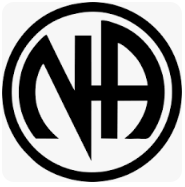 Central Nova Area Anniversaries and Announcements – July & August 2024 (updated June 26/24)Announcements:July: Progress Not Perfection Group meeting will be moving across the highway to 8 Park Road, Highway #7 for the month due to renovations at their current location. Nothing to Fear Group needs members to hold service positions.NA Lengths Group will have a rotating specialty meeting the first Wednesday of every month.Tuesday, June 25th 7pm will be the first meeting of the new group “Sheet Harbour Group”.  Meetings will be held at the Sheet Harbour Hospital, 22637 Highway #7 Monday, July 1st 7pm will be the first meeting of the new group “Clean and Strait Group”.  Meetings are in Port Hawkesbury at 138 Granville Street.Our Area’s Public Relations Committee needs members to get involved and carry the NA message to current and new commitments.  The next PR meeting will be August 25th at 11am, 322 Herring Cove Road.Archives Committee wants photos of your group’s meeting setup.  No people.  Please set up your meeting space like the start of a meeting.  Email photos too: archivescnana@gmail.comEVENTS:Baseball is ongoing, until September 30th.  11am – 1pm, Gorsebrook Park field, Diamond C. Suggested contribution of $3.  July 16th – July 21st Pig Roast Campout at Blomidon.  This year’s theme is Recovery, the Sky’s the Limit! Registration is $50.  There will be an Auction and the committee is looking for any and all donations.  July 27th Beach Day will be held at Rainbow Haven. Rain date is the 28th.  Flyer with details to follow.August 10th Family Day will be held in Truro at Victoria Park 12pm – 4pm.  Hot dogs and potato salad will be provided.August 17th – 19th Graves Island Campout.  $25 per tent.  Please preregister to help with a head count.August 18th will be the First Annual “Pigs in Space” pig roast & meeting by the fire.  Held at Allen’s Point, 1280 Passage Road, Sheet Harbour.August 19th Shelter from the Storm will be having their Annual BBQ at 6pm.  Hot dogs & other foods, veggie and gluten-free options will be available September: Corn Boil & Washer Toss will be held.  More will be revealedOctober: Activities will be hosting their next convention in May 2026.  There is currently a logo contest, and the winner will be announced at the October Area.  The theme is: H.O.W., the Rhythm of NA’s Heart.  Please submit your entries for the convention logo to any member of the Activities Committee.November 2nd Fall into Recovery will be held on the Dartmouth side this year at Son Life Church, 152 Windmill Road. More will be revealed.DateNameYearsWhereJuly 2Matt W2 yearsProgress Not PerfectionJuly 4Mitchell A1 yearI Can’t We CanJuly 5Dan K31 yearsStarting PointJuly 8Sarah S3 yearsLiberationJuly 13Elizabeth B1 yearLast ChanceJuly 16Karen S18 monthsProgress Not PerfectionJuly 19Narsa C2 yearsStarting PointJuly 19CJ W8 yearsPhoenix (Sydney)July 21Doug R1 yearNew VisionJuly 22Nelson S27 yearsSharing the MessageJuly 28Kary H5 yearsNothing to FearJuly 30Lisa H1 yearProgress Not PerfectionAugust 2Lindsay M18 monthsYou Have a Choice TodayAugust 6Derrick T5 yearsProgress Not PerfectionAugust 7Dolores F29 yearsSerenity SeekersAugust 9thKathleen M19 yearsPhoenix (Sydney)August 15Rick E26 yearsSurvivorsAugust 19Lanna Z32 yearsWe Do RecoverAugust 25Em D1 yearNew VisionAugust 27 Jenni P20 yearsPride in Our Recovery on ZoomID: 870 6977 1464Sept 2Aubrey L9 yearsShelter from the StormSept 2Alicia M7 yearsShelter from the Storm